COUNTY WICKLOW KELLOGG’S GAA CÚL CAMPS 2017COACHES APPLICATION FORMName:Name:Club:Club:Club:Date Of Birth: Date Of Birth: School:School:School:Mobile:Mobile:Occupation:Occupation:Occupation:Home Number:Home Number:Garda Clearance:Please attach copyGarda Clearance:Please attach copyGarda Clearance:Please attach copyAge: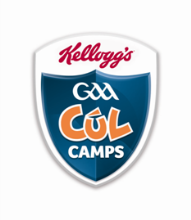 Age:Coaching Qualifications:Coaching Qualifications:Coaching Qualifications:PPS Number:PPS Number:Access to Vehicle:Access to Vehicle:Access to Vehicle:Bank Details / Name of Bank Bank Details / Name of Bank Account Number: Bank Sort Code: Bank Sort Code: Bank Sort Code: Your IBAN Number:Bank Address:Bank Address:Home Address: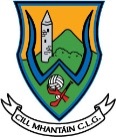 Home Address:Email Address:Email Address:Closing Date for return of all Fully completed Coaches Application forms is Friday 7th April 2017 Closing Date for return of all Fully completed Coaches Application forms is Friday 7th April 2017 Closing Date for return of all Fully completed Coaches Application forms is Friday 7th April 2017 Please tick the Camp Codes you Wish to COACH on with the necessary experience and Qualifications: Please tick the Camp Codes you Wish to COACH on with the necessary experience and Qualifications: Please tick the Camp Codes you Wish to COACH on with the necessary experience and Qualifications: Please tick the Camp Codes you Wish to COACH on with the necessary experience and Qualifications: Post or Email application forms  to: Garrett Doyle Cúl Camp Coordinator Wicklow GAA Centre of ExcellenceBallinakill, Rathdrum Co. WicklowEmail: garrett.doyle.gda.wicklow@gaa.ie Post or Email application forms  to: Garrett Doyle Cúl Camp Coordinator Wicklow GAA Centre of ExcellenceBallinakill, Rathdrum Co. WicklowEmail: garrett.doyle.gda.wicklow@gaa.ie Post or Email application forms  to: Garrett Doyle Cúl Camp Coordinator Wicklow GAA Centre of ExcellenceBallinakill, Rathdrum Co. WicklowEmail: garrett.doyle.gda.wicklow@gaa.ie Football: Hurling/Camogie: Both:Football: Hurling/Camogie: Both:Football: Hurling/Camogie: Both:Football: Hurling/Camogie: Both:Job DescriptionCoaches must be over 18 years old on the first day of the camp on 3rd July 2017. NOTE: Coaches must be a paid up member of their local GAA club. A Coaching Qualification, code of ethics, Garda Vetting and/or Coaching experience and/or evidence of voluntary coaching/work is mandatory in applying for this position.Please print your answers and fill out every section to the best of your knowledgeJob DescriptionCoaches must be over 18 years old on the first day of the camp on 3rd July 2017. NOTE: Coaches must be a paid up member of their local GAA club. A Coaching Qualification, code of ethics, Garda Vetting and/or Coaching experience and/or evidence of voluntary coaching/work is mandatory in applying for this position.Please print your answers and fill out every section to the best of your knowledgeJob DescriptionCoaches must be over 18 years old on the first day of the camp on 3rd July 2017. NOTE: Coaches must be a paid up member of their local GAA club. A Coaching Qualification, code of ethics, Garda Vetting and/or Coaching experience and/or evidence of voluntary coaching/work is mandatory in applying for this position.Please print your answers and fill out every section to the best of your knowledgeJob DescriptionCoaches must be over 18 years old on the first day of the camp on 3rd July 2017. NOTE: Coaches must be a paid up member of their local GAA club. A Coaching Qualification, code of ethics, Garda Vetting and/or Coaching experience and/or evidence of voluntary coaching/work is mandatory in applying for this position.Please print your answers and fill out every section to the best of your knowledgeJob DescriptionCoaches must be over 18 years old on the first day of the camp on 3rd July 2017. NOTE: Coaches must be a paid up member of their local GAA club. A Coaching Qualification, code of ethics, Garda Vetting and/or Coaching experience and/or evidence of voluntary coaching/work is mandatory in applying for this position.Please print your answers and fill out every section to the best of your knowledgeJob DescriptionCoaches must be over 18 years old on the first day of the camp on 3rd July 2017. NOTE: Coaches must be a paid up member of their local GAA club. A Coaching Qualification, code of ethics, Garda Vetting and/or Coaching experience and/or evidence of voluntary coaching/work is mandatory in applying for this position.Please print your answers and fill out every section to the best of your knowledgeJob DescriptionCoaches must be over 18 years old on the first day of the camp on 3rd July 2017. NOTE: Coaches must be a paid up member of their local GAA club. A Coaching Qualification, code of ethics, Garda Vetting and/or Coaching experience and/or evidence of voluntary coaching/work is mandatory in applying for this position.Please print your answers and fill out every section to the best of your knowledgeRole and Responsibilities of Cúl Camp CoachesCoach   2.   Supervise       3.   Communicate       4.  Organise       5.  Teach     6.   Plan     7.   Working on own initiative     Role and Responsibilities of Cúl Camp CoachesCoach   2.   Supervise       3.   Communicate       4.  Organise       5.  Teach     6.   Plan     7.   Working on own initiative     Role and Responsibilities of Cúl Camp CoachesCoach   2.   Supervise       3.   Communicate       4.  Organise       5.  Teach     6.   Plan     7.   Working on own initiative     Role and Responsibilities of Cúl Camp CoachesCoach   2.   Supervise       3.   Communicate       4.  Organise       5.  Teach     6.   Plan     7.   Working on own initiative     Role and Responsibilities of Cúl Camp CoachesCoach   2.   Supervise       3.   Communicate       4.  Organise       5.  Teach     6.   Plan     7.   Working on own initiative     Role and Responsibilities of Cúl Camp CoachesCoach   2.   Supervise       3.   Communicate       4.  Organise       5.  Teach     6.   Plan     7.   Working on own initiative     Role and Responsibilities of Cúl Camp CoachesCoach   2.   Supervise       3.   Communicate       4.  Organise       5.  Teach     6.   Plan     7.   Working on own initiative     Coaching Experience: Additional Skills: Coaching Experience: Additional Skills: Coaching Experience: Additional Skills: Coaching Experience: Additional Skills: Coaching Experience: Additional Skills: Coaching Experience: Additional Skills: Coaching Experience: Additional Skills: Camps run from Monday 3rd July to Friday 4th Aug and Monday 14th August – Friday 18th August. 6 weeks in total and work will be provide depending on numbers of children attending our camps and numbers of coaches required to support our camps on a weekly basis – There is no guarantee of work each week as this is depending on numbers attending our camps. IMPORTANT: The full week must be worked without exception/if you cannot make it for one day during the week, and then you will not be given work for that week. We are not in any position to accommodate coach’s personal Holidays. Wicklow GAA will only provide work to suitable qualified candidatesCamps run from Monday 3rd July to Friday 4th Aug and Monday 14th August – Friday 18th August. 6 weeks in total and work will be provide depending on numbers of children attending our camps and numbers of coaches required to support our camps on a weekly basis – There is no guarantee of work each week as this is depending on numbers attending our camps. IMPORTANT: The full week must be worked without exception/if you cannot make it for one day during the week, and then you will not be given work for that week. We are not in any position to accommodate coach’s personal Holidays. Wicklow GAA will only provide work to suitable qualified candidatesCamps run from Monday 3rd July to Friday 4th Aug and Monday 14th August – Friday 18th August. 6 weeks in total and work will be provide depending on numbers of children attending our camps and numbers of coaches required to support our camps on a weekly basis – There is no guarantee of work each week as this is depending on numbers attending our camps. IMPORTANT: The full week must be worked without exception/if you cannot make it for one day during the week, and then you will not be given work for that week. We are not in any position to accommodate coach’s personal Holidays. Wicklow GAA will only provide work to suitable qualified candidatesCamps run from Monday 3rd July to Friday 4th Aug and Monday 14th August – Friday 18th August. 6 weeks in total and work will be provide depending on numbers of children attending our camps and numbers of coaches required to support our camps on a weekly basis – There is no guarantee of work each week as this is depending on numbers attending our camps. IMPORTANT: The full week must be worked without exception/if you cannot make it for one day during the week, and then you will not be given work for that week. We are not in any position to accommodate coach’s personal Holidays. Wicklow GAA will only provide work to suitable qualified candidatesCamps run from Monday 3rd July to Friday 4th Aug and Monday 14th August – Friday 18th August. 6 weeks in total and work will be provide depending on numbers of children attending our camps and numbers of coaches required to support our camps on a weekly basis – There is no guarantee of work each week as this is depending on numbers attending our camps. IMPORTANT: The full week must be worked without exception/if you cannot make it for one day during the week, and then you will not be given work for that week. We are not in any position to accommodate coach’s personal Holidays. Wicklow GAA will only provide work to suitable qualified candidatesCamps run from Monday 3rd July to Friday 4th Aug and Monday 14th August – Friday 18th August. 6 weeks in total and work will be provide depending on numbers of children attending our camps and numbers of coaches required to support our camps on a weekly basis – There is no guarantee of work each week as this is depending on numbers attending our camps. IMPORTANT: The full week must be worked without exception/if you cannot make it for one day during the week, and then you will not be given work for that week. We are not in any position to accommodate coach’s personal Holidays. Wicklow GAA will only provide work to suitable qualified candidatesCamps run from Monday 3rd July to Friday 4th Aug and Monday 14th August – Friday 18th August. 6 weeks in total and work will be provide depending on numbers of children attending our camps and numbers of coaches required to support our camps on a weekly basis – There is no guarantee of work each week as this is depending on numbers attending our camps. IMPORTANT: The full week must be worked without exception/if you cannot make it for one day during the week, and then you will not be given work for that week. We are not in any position to accommodate coach’s personal Holidays. Wicklow GAA will only provide work to suitable qualified candidatesReviewed By:Date/Time:All selected coaches will be paid a weekly wage and put through the revenue system in accordance with Croke Park regulations. You may include any further information in support of your application if necessary – Note: Late applications will not be accepted or considered and canvassing will disqualify. Selected candidates will be contacted directly on or before Friday 14th April and given dates for mandatory training prior to commencement of Kellogg’s GAA Cúl Camps 2017. If Coaches are not Garda Vetted please apply ASAP through your clubs Children Offer. SUCCESSFUL APPLICANTS HAVE TO BE 18 YEARS OR OLDERAll selected coaches will be paid a weekly wage and put through the revenue system in accordance with Croke Park regulations. You may include any further information in support of your application if necessary – Note: Late applications will not be accepted or considered and canvassing will disqualify. Selected candidates will be contacted directly on or before Friday 14th April and given dates for mandatory training prior to commencement of Kellogg’s GAA Cúl Camps 2017. If Coaches are not Garda Vetted please apply ASAP through your clubs Children Offer. SUCCESSFUL APPLICANTS HAVE TO BE 18 YEARS OR OLDERAll selected coaches will be paid a weekly wage and put through the revenue system in accordance with Croke Park regulations. You may include any further information in support of your application if necessary – Note: Late applications will not be accepted or considered and canvassing will disqualify. Selected candidates will be contacted directly on or before Friday 14th April and given dates for mandatory training prior to commencement of Kellogg’s GAA Cúl Camps 2017. If Coaches are not Garda Vetted please apply ASAP through your clubs Children Offer. SUCCESSFUL APPLICANTS HAVE TO BE 18 YEARS OR OLDERAll selected coaches will be paid a weekly wage and put through the revenue system in accordance with Croke Park regulations. You may include any further information in support of your application if necessary – Note: Late applications will not be accepted or considered and canvassing will disqualify. Selected candidates will be contacted directly on or before Friday 14th April and given dates for mandatory training prior to commencement of Kellogg’s GAA Cúl Camps 2017. If Coaches are not Garda Vetted please apply ASAP through your clubs Children Offer. SUCCESSFUL APPLICANTS HAVE TO BE 18 YEARS OR OLDERAll selected coaches will be paid a weekly wage and put through the revenue system in accordance with Croke Park regulations. You may include any further information in support of your application if necessary – Note: Late applications will not be accepted or considered and canvassing will disqualify. Selected candidates will be contacted directly on or before Friday 14th April and given dates for mandatory training prior to commencement of Kellogg’s GAA Cúl Camps 2017. If Coaches are not Garda Vetted please apply ASAP through your clubs Children Offer. SUCCESSFUL APPLICANTS HAVE TO BE 18 YEARS OR OLDERAll selected coaches will be paid a weekly wage and put through the revenue system in accordance with Croke Park regulations. You may include any further information in support of your application if necessary – Note: Late applications will not be accepted or considered and canvassing will disqualify. Selected candidates will be contacted directly on or before Friday 14th April and given dates for mandatory training prior to commencement of Kellogg’s GAA Cúl Camps 2017. If Coaches are not Garda Vetted please apply ASAP through your clubs Children Offer. SUCCESSFUL APPLICANTS HAVE TO BE 18 YEARS OR OLDERAll selected coaches will be paid a weekly wage and put through the revenue system in accordance with Croke Park regulations. You may include any further information in support of your application if necessary – Note: Late applications will not be accepted or considered and canvassing will disqualify. Selected candidates will be contacted directly on or before Friday 14th April and given dates for mandatory training prior to commencement of Kellogg’s GAA Cúl Camps 2017. If Coaches are not Garda Vetted please apply ASAP through your clubs Children Offer. SUCCESSFUL APPLICANTS HAVE TO BE 18 YEARS OR OLDER